Komorniki, dnia 9 marca 2022r. IK.7021.3.12.2022Zapytanie ofertoweSzczegółowy opis przedmiotu zamówienia:Przedmiot zamówienia obejmuje  posadzenie na wskazanych terenach Gminy Komorniki, po uprzednim przygotowaniu podłoża, dostarczonego przez Wykonawcę materiału szkółkarskiego.Miejsca nasadzeń wraz z określeniem gatunków i ilości poszczególnych drzew i krzewów przewidzianych do posadzenia na konkretnych działkach zostały wskazane w tabeli stanowiącej załącznik nr 1 do niniejszego zapytania. Wymagania jakościowe:Drzewa i krzewy powinny spełniać następujące wymagania jakościowe: wielkość bryły korzeniowej musi być proporcjonalna do wielkości rośliny lub obwodu pnia, dobrze przerośnięta korzeniami, wilgotna, nieuszkodzona;
  kształt i charakter gałęzi korony musi być odpowiedni dla deklarowanej odmiany, wieku i wielkości drzewa, korona nie może mieć widlastych rozgałęzień grożących rozłamaniem korony w późniejszym wieku drzewa; 
 korona nie może mieć więcej niż jednego pędu głównego; pęd główny nie może być uszkodzony; pęd główny musi być wyraźny do samej góry korony;
  materiał roślinny powinien być czysty odmianowo, opatrzony etykietą zawierającą pełną nazwę łacińską oraz obwód pnia, zahartowany, pozbawiony ran i śladów po świeżych cięciach, zdrowy, wolny od patogenów i szkodników, bez uszkodzeń mechanicznych, martwic i pęknięć kory.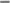 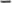 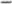 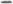 Drzewa należy posadzić w doły całkowicie zaprawione ziemią urodzajną, po posadzeniu podlać oraz "ściółkować” warstwą kory na. grubość 8-1 0cm powierzchnię misek utworzonych wokół posadzonych drzew.Miejsce nasadzenia o średnicy ok. 50 cm wokół pnia należy obsypać kamieniami, pozostałą przestrzeń do średnicy korony drzewa wyściółkować korą. Drzewa liściaste należy opalikować trzema palikami połączonymi z pniem sadzonki za pomocą taśmy parcianej do stabilizacji. Paliki należy trwale połączyć poprzecznymi listewkami w górnej części konstrukcji. Pnie drzew liściastych należy zabezpieczyć plastikową osłonką zapobiegającą uszkodzeniom. Roślinę należy ustawić tak, aby po zakopaniu znalazła się na głębokości, na jakiej rosła. Przy użyciu ziemi uzyskanej z wykopu należy uformować misy wokół posadzonych drzew. Wykonawca udziela 36 miesięcznej gwarancji na utrzymanie roślin w dobrej kondycji oraz na naprawę uszkodzonych zabezpieczeń (osłon, palików, taśmy, poprzeczne listewki). Nowe nasadzenia winny zostać objęte opieką trzyletnią podczas której należy przeprowadzić następujące zabiegi: Pielęgnacja drzew w okresie 3 lat-wyszczególnienie zabiegówWszelkie ubytki nasadzeń powstałe w okresie gwarancyjnym będą wymienione na nowe zdrowe rośliny o tych samych parametrach oraz naprawa/wymiana zabezpieczeń,  nieodpłatnie w terminie nie dłuższym niż 14 dni od powiadomienia o ich wystąpieniu .	
W przypadku nie uzupełnienia nasadzeń w terminie Zamawiającemu przysługuje prawo zlecenia innemu wykonawcy ich uzupełnienia i obciążenia kosztami Wykonawcę tj. wykonanie zastępcze.Wykonawca gwarantuje kontakt telefoniczny oraz emaliowy z Zamawiającym.Wykonanie przedmiotu zamówienia musi nastąpić do: 15 kwietnia 2022 roku.Przewidywany termin podpisania umowy: 17 marca 2022 roku.Proszę o przedstawienie oferty cenowej zgodnie z załącznikiem nr 2 do niniejszej procedury.Cena musi być wyrażona w złotych polskich i obejmować wszystkie koszty niezbędne do wykonania zamówienia (zakup materiału szkółkarskiego, przygotowanie podłoża, nasadzenie drzew i krzewów, inne niezbędne).Pytania dotyczące zamówienia publicznego proszę kierować pod nr tel. 61 8 100 673Zamawiający zastrzega sobie prawo do pozostawienia postępowania bez rozstrzygnięcia.Załącznik nr 1Nasadzenia:Zamawiający po podpisaniu umowy, wskaże Wykonawcy dokładne miejsce posadzenia roślin.Lp.Rodzaj zabieguWielokrotność zabiegu w ciągu rokuWielokrotność zabiegu w ciągu 3 lat pielęgnacjiNawożenie13ściółkowanie korą11odchwaszczanie mechaniczne przy pniach13NawadnianieZgodnie z potrzebąZgodnie z potrzebąNr ewidencyjny działkiGatunekIlośćWymiary293, obręb Rosnówko WalerianowoGłóg jednoszyjkowy Crataegus monogyna5 szt. drzewa na wysokość 100 cm powinny mieć obwód pnia min. 14 cm,wysokość drzewa min. 1,5 m,po posadzeniu drzewa należy zabezpieczyć palikami z
poprzecznymi reglami, pnie drzew należy przywiązać taśmą do palikówmiejsce nasadzenia o średnicy ok. 50 cm wokół pnia należy obsypać kamieniami, pozostałą przestrzeń do średnicy korony drzewa wyściółkować korą (warstwa kory o grubości 8-10 cm).412 i 423, obręb ŁęczycaGłóg jednoszyjkowy Crataegus monogyna3 szt.drzewa na wysokość 100 cm powinny mieć obwód pnia min. 14 cm,wysokość drzewa min. 1,5 m,po posadzeniu drzewa należy zabezpieczyć palikami z
poprzecznymi reglami, pnie drzew należy przywiązać taśmą do palikówMiejsce nasadzenia o średnicy ok. 50 cm wokół pnia należy obsypać kamieniami, pozostałą przestrzeń do średnicy korony drzewa wyściółkować korą (warstwa kory o grubości 8-10 cm).118/4Wierzba biała7 szt.a) drzewa na wysokość 100 cm powinny mieć obwód pnia min. 14 cm,b) wysokość drzewa min. 1,5 m,c) po posadzeniu drzewa należy zabezpieczyć palikami zpoprzecznymi reglami, pnie drzew należy przywiązać taśmą do palikówd) Miejsce nasadzenia o średnicy ok. 50 cm wokół pnia należy obsypać kamieniami, pozostałą przestrzeń do średnicy korony drzewa wyściółkować korą (warstwa kory o grubości 8-10 cm). 618/2 obręb PlewiskaLipa drobnolistna 25 szt.a) drzewa na wysokość 100 cm powinny mieć obwód pnia min. 12 cm,b) wysokość drzewa min. 1,5 m,c) po posadzeniu drzewa należy zabezpieczyć palikami zpoprzecznymi reglami, pnie drzew należy przywiązać taśmą do palikówd) Miejsce nasadzenia o średnicy ok. 50 cm wokół pnia należy obsypać kamieniami, pozostałą przestrzeń do średnicy korony drzewa wyściółkować korą (warstwa kory o grubości 8-10 cm).618/2, obręb PlewiskaLipa drobnolistna30 szta) drzewa na wysokość 100 cm powinny mieć obwód pnia min. 14 cm,b) wysokość drzewa min. 1,5 m,c) po posadzeniu drzewa należy zabezpieczyć palikami zpoprzecznymi reglami, pnie drzew należy przywiązać taśmą do palikówd) Miejsce nasadzenia o średnicy ok. 50 cm wokół pnia należy obsypać kamieniami, pozostałą przestrzeń do średnicy korony drzewa wyściółkować korą (warstwa kory o grubości 8-10 cm).618/2, obręb PlewiskaDąb szypułkowy1 szt.a) drzewa na wysokość 100 cm powinny mieć obwód pnia min. 14 cm,b) wysokość drzewa min. 1,5 m,c) po posadzeniu drzewa należy zabezpieczyć palikami zpoprzecznymi reglami, pnie drzew należy przywiązać taśmą do palikówd) Miejsce nasadzenia o średnicy ok. 50 cm wokół pnia należy obsypać kamieniami, pozostałą przestrzeń do średnicy korony drzewa wyściółkować korą (warstwa kory o grubości 8-10 cm).619, obręb PlewiskaRobinia akacjowa10 szt.a) drzewa na wysokość 100 cm powinny mieć obwód pnia min. 14 cm,b) wysokość drzewa min. 1,5 m,c) po posadzeniu drzewa należy zabezpieczyć palikami zpoprzecznymi reglami, pnie drzew należy przywiązać taśmą do palikówd) Miejsce nasadzenia o średnicy ok. 50 cm wokół pnia należy obsypać kamieniami, pozostałą przestrzeń do średnicy korony drzewa wyściółkować korą (warstwa kory o grubości 8-10 cm).619, obręb PlewiskaJesion wyniosły 5 szt.a) drzewa na wysokość 100 cm powinny mieć obwód pnia min. 14 cm,b) wysokość drzewa min. 1,5 m,c) po posadzeniu drzewa należy zabezpieczyć palikami zpoprzecznymi reglami, pnie drzew należy przywiązać taśmą do palikówd) Miejsce nasadzenia o średnicy ok. 50 cm wokół pnia należy obsypać kamieniami, pozostałą przestrzeń do średnicy korony drzewa wyściółkować korą (warstwa kory o grubości 8-10 cm).619, obręb PlewiskaWiąz szypułkowy6 szt.a) drzewa na wysokość 100 cm powinny mieć obwód pnia min. 14 cm,b) wysokość drzewa min. 1,5 m,c) po posadzeniu drzewa należy zabezpieczyć palikami zpoprzecznymi reglami, pnie drzew należy przywiązać taśmą do palikówd) Miejsce nasadzenia o średnicy ok. 50 cm wokół pnia należy obsypać kamieniami, pozostałą przestrzeń do średnicy korony drzewa wyściółkować korą (warstwa kory o grubości 8-10 cm).145, obręb WiryLipa drobnolistna2 szt.a) drzewa na wysokość 100 cm powinny mieć obwód pnia min. 12 cm,b) wysokość drzewa min. 1,5 m,c) po posadzeniu drzewa należy zabezpieczyć palikami zpoprzecznymi reglami, pnie drzew należy przywiązać taśmą do palikówd) Miejsce nasadzenia o średnicy ok. 50 cm wokół pnia należy obsypać kamieniami, pozostałą przestrzeń do średnicy korony drzewa wyściółkować korą (warstwa kory o grubości 8-10 cm).1645, obręb KomornikiDąb SzypułkowyQuercus Robur”Fastigiata”5 szt.a) drzewa na wysokość 100 cm powinny mieć obwód pnia min. 12 cm,b) wysokość drzewa min. 1,5 m,c) po posadzeniu drzewa należy zabezpieczyć palikami zpoprzecznymi reglami, pnie drzew należy przywiązać taśmą do palikówd) Miejsce nasadzenia o średnicy ok. 50 cm wokół pnia należy obsypać kamieniami, pozostałą przestrzeń do średnicy korony drzewa wyściółkować korą (warstwa kory o grubości 8-10 cm).412,423, 394, obręb ŁęczycaJarząb szwedzkiSorbus intermedia9 szt.a) drzewa na wysokość 100 cm powinny mieć obwód pnia min. 12 cm,b) wysokość drzewa min. 1,5 m,c) po posadzeniu drzewa należy zabezpieczyć palikami zpoprzecznymi reglami, pnie drzew należy przywiązać taśmą do palikówd) Miejsce nasadzenia o średnicy ok. 50 cm wokół pnia należy obsypać kamieniami, pozostałą przestrzeń do średnicy korony drzewa wyściółkować korą (warstwa kory o grubości 8-10 cm).